СВИМ ЗАИНТЕРЕСОВАНИМ ЛИЦИМАПРЕДМЕТ: Обавештење о продужењу рока за достављање понуда поЈН број 100357/2014 – „Дeлoви зa нaпojнe и кoндeнз пумпe SULZER“.Поштовани,У складу са чланом 63. став 5. Закона о јавним набавкама (Сл. гласник РС 124/12), обавештавамо Вас да наручилац Привредно друштво „Термоелектране Никола Тесла” д.о.о. продужава рок за доставу понуда по јавној набавци број 100357/2014.Нови рок за доставу понуда је 16.03.2015. године до 11:30 часова.Јавно отварање понуда обавиће се истог дана у 12:00 часова у просторијама ПКА, ТЕНТ А , Богољуба Урошевића Црног 44, Обреновац .                                                                                      КОМИСИЈА  за ЈН 100357/2014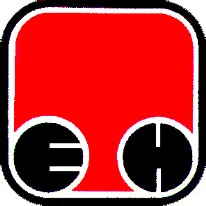 Електропривреда Србије  - ЕПСПривредно ДруштвоТермоелектране Никола Тесла,  Обреновац